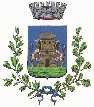 COMUNE DI CASTELNUOVO DEL GARDAUfficio Associazioni 045 6459935Autocertificazione attestante il possesso/mantenimento dei requisiti per l’iscrizione al Registro delle Attività Associative del Comune di Castelnuovo del Garda in conformità all’art. 11 del Regolamento Comunale per la concessione di contributi economici, patrocini ed altri benefici a soggetti diversi dalle persone fisiche (delib. Consiglio comunale n. 59 /2020)DICHIARAche la suddetta associazione possiede/mantiene i requisiti previsti per essere iscritta al Registro delle Attività del Comune di Castelnuovo del Garda.Data …………………………………………………………..firma…………………………………………………………………………… Allega copia documento identitàCOMUNE DI CASTELNUOVO DEL GARDA***INFORMAZIONI SUL TRATTAMENTO DEI DATI PERSONALI Dati inerenti il registro delle attività associativeart. 13 del Regolamento (UE) 2016/6791_Perché questa informativaLa presente informativa viene fornita per descrivere le modalità di gestione dei dati personali degli utenti che utilizzano il sito web dell’ente. L’informativa è resa, ai sensi dell’art. 13 del Regolamento UE n.679/2016 (G.D.P.R. “General Data Protection Regulation”).L’informativa non riguarda i siti web eventualmente consultati dall’utente tramite link di reindirizzamento.I dati saranno comunque trattati nel rispetto dei principi di correttezza, liceità, trasparenza e di tutela della riservatezza e dei diritti degli Utenti.2_Titolare del trattamentoIl Titolare del Trattamento è il Comune di Castelnuovo del Garda in persona del legale rappresentate pro tempore e potrà essere contattato, per motivi attinenti alla protezione dei dati o per l’esercizio dei diritti di cui al punto 9 al seguente indirizzo mail  responsabileprivacy@castelnuovodg.it3_Responsabile della protezione dei dati  “rdp.” o “dpo” (data protection officer)Il Responsabile della protezione dei dati è l’avv. Donato Tozzi ed è raggiungibile alla seguente di casella di posta elettronica dpo@castelnuovodg.it4. Responsabile del trattamentoIl presente registro è gestito del Comune di Castelnuovo del Garda Area Tributi Commercio e Innovazione che è stato nominato Responsabile del trattamento ai sensi dell’articolo 28 del Regolamento UR 679/2016.5. Categorie e origine dei dati trattatiTutti i dati personali forniti saranno trattati in modo lecito, corretto e trasparente al fine di fornire i servizi richiesti nonché di rispondere alle comunicazioni ed alle domande degli Utenti.il sottoscrittonato ailresidente ain viain qualità didell’associazionecon sede ain viac..fp.ivatelefonocellfaxe-mailPiazza degli Alpini, 4Ufficio 045 6459935Orario ufficio:37014 Castelnuovo del Garda (VR)Area tributi commercio elunedì e venerdì 10-12.45www.comune.castelnuovodelgarda.vr.itinnovazionemartedì 9-12.45C.F. 00667270235protocollo@castelnuovodg.itgiovedì 15-18.15PEC:castelnuovodg@legalmail.it